GENERAL INFORMATION1.0	BACKGROUND INFORMATION1.1	The Judicial Council of California (Judicial Council), chaired by the Chief Justice of California, is the chief policy making agency of the California judicial system.  The California Constitution directs the Council to improve the administration of justice by surveying judicial business, recommending improvements to the courts, and making recommendations annually to the Governor and the Legislature.  The Council also adopts rules for court administration, practice, and procedure, and performs other functions prescribed by law.  The Administrative Office of the Courts is the staff agency for the Council and assists both the Council and its chair in performing their duties and is a Judicial Branch Entity (JBE/AOC).The Institute for Court Management (ICM) CourTools course is presented by the Education Division/Center for Judicial Education and Research (CJER) of the JBE/AOC.  The course is a training program for managers and supervisors who work for the courts.  Participants will learn how to use CourTools and the Court Performance Standards to guide management and leadership decisions and assess court performance.	History of the program:2011 – Hilton Garden Inn South Natomas, Sacramento, CA.2.0	DESCRIPTION OF SERVICES AND DELIVERABLESThe JBE/AOC seeks the hotel or conference center for the following program: Title:	ICM CourToolsDates:	April 23-26, 2012Description:	Furnish sleeping rooms only for the programLocation:	Burbank, Close to JBE/AOC Southern Regional OfficePayment:	Individual Pay OwnJBE/AOC’s maximum sleeping room unit rate: $110.00[Remainder of page left blank intentionally]3.0	TIMELINE FOR THIS RFPThe JBE/AOC has developed the following list of key events related to this RFP.  All dates are subject to change at the discretion of the JBE/AOC.[Remainder of page left blank intentionally]4.0	RFP ATTACHMENTSThe following attachments are included as part of this RFP5.0	Pre-proposal Conference CALL	The will hold a pre-proposal conference call on the date and at the time identified in the timeline (Section 3) above.   Call in the pre-proposal conference is optional.  Proposers are strongly encouraged to attend, however.To attend the pre-proposal conference, call one of the following numbers:415-355-5489 (local)1-866-223-4039 (long distance)6.0	SUBMISSIONS OF PROPOSALS6.1	Proposals should provide straightforward, concise information that satisfies the requirements of Section 7 (“Proposal Contents”).  Expensive bindings, color displays, and the like are not necessary or desired.  Emphasis should be placed on conformity to the RFP’s instructions and requirements, and completeness and clarity of content.6.2	The Proposer must submit its entire proposal in a single package with the RFP title and number on the outside of the envelope.  The technical proposal and the cost proposal must be signed by a representative of the Proposer who is authorized to bind the Proposer in contract.Submit one (1) original and one (1) copy of the original signed documents for the following:Attachment 2 –  JBE/AOC Standard Terms and Conditions (submit only if there 		   are exceptions/modifications as indicated on Attachment 3).Attachment 3 – Proposer’s Acceptance of Terms and ConditionsAttachment 4 – Darfur Contracting Act CertificationAttachment 5 – Submission Form for Technical ProposalAttachment 6 – Submission Form for Cost ProposalAttachment 7 – Conflict of Interest Certification Form6.3	Proposals must be delivered by the date and time listed on the coversheet of this RFP to:Judicial Council of CaliforniaAdministrative Office of the CourtsFinance DivisionAttn: Nadine McFadden, RFP: ASU DC-008-LM455 Golden Gate Avenue 7th FloorSan Francisco, CA  94102-36886.4	Late proposals will not be accepted.6.5	Only written proposals will be accepted.  Proposals should be sent by registered or certified mail, courier service (e.g. FedEx), or delivered by hand.  Proposals may not be transmitted by fax or email.7.0	PROPOSALS7.1	Technical Proposal (Attachment 5).    The following information must be included in the technical proposal.  A proposal lacking any of the following information may be deemed non-responsive.  a.	Legal name and address of firm (Proposer), the Contact’s name, title, telephone and fax numbers and email address, and federal tax identification number.  Note that if Proposer is a sole proprietor using his or her social security number, the social security number will be required before finalizing a contractb.	Answer ADA compliance question in regards to sleeping room.c.	Propose the cut-off date for reservations.d.	Acceptance of additional program needs and concessions.e.	Provide the typed name, title and signature of the proposer’s representative authorized to bind the proposer in contract.7.2	Cost Proposal (Attachment 6).    The following information must be included in the cost 	proposal 6.  A proposal lacking any of the following information may be deemed non-	responsive.Legal name and address of firm (Proposer), b.	Propose parking passes, complimentary passes and normal parking rate(s), inclusive of any service charges, gratuity, and/or sales tax.c.	Propose Internet fees individual guest rooms.d.	Provide the typed name, title and signature of the proposer’s representative authorized to bind the proposer in contract.NOTE: It is unlawful for any person engaged in business within this state to sell or use any article or product as a “loss leader” as defined in Section 17030 of the Business and Professions Code.7.3.	Acceptance of the Terms and Conditions.  i.	On Attachment 3, the Proposer must either indicate acceptance of the Terms and Conditions or clearly identify exceptions to the Terms and Conditions in the Standard Agreement (Attachment 2).  ii.	If exceptions are identified, the Proposer must also submit a redlined version of the Terms and Conditions that clearly tracks proposed changes, and a written explanation or rationale for each exception and/or proposed change. iii.  	Note:  A material exception to a Minimum Term will render a proposal non-responsive.  Minimum terms are identified throughout Exhibit A in Attachment 2, “General Terms and Conditions;” with an “(*)” placed next to the term itself.7.4.	Certifications, Attachments, and other requirements. 	i.	Proposer must include the following certification in its proposal:Using Attachment 7, Proposer has no interest that would constitute a conflict of interest under California Public Contract Code sections 10365.5, 10410 or 10411; Government Code sections 1090 et seq. or 87100 et seq.; or rule 10.103 or rule 10.104 of the California Rules of Court, which restrict employees and former employees from contracting with judicial branch entities.ii.	If Proposer has had business activities or other operations outside of the United States within the previous three years, Proposer must complete the Darfur Contracting Act Certification attached as Attachment 4 and submit the completed certification with its proposal. iii.	If Proposer is a corporation, proof that Proposer is in good standing and qualified to conduct business in California.8.0	OFFER PERIODA Proposer's proposal is an irrevocable offer for ninety (90) days following the proposal due date.  In the event a final contract has not been awarded within this ninety (90) day period, the JBE/AOC reserves the right to negotiate extensions to this period.  The JBE/AOC may release all offers upon issuance of a Notice to Award. (See RFP Section 3.0 for Timeline For This RFP.)9.0	EVALUATION OF PROPOSALS	At the time proposals are opened, each proposal will be checked for the presence or absence of the required proposal contents.  	The JBE/AOC will evaluate the proposals on a 100-point scale using the criteria set forth in the table below.  Award, if made, will be to the highest scored proposal.10.0	INTERVIEWSThe JBE/AOC may conduct interviews with Proposers to clarify aspects set forth in their proposals.  If conducted, interviews will probably be conducted by phone or during site visits.  The JBE/AOC will not reimburse Proposers for any costs incurred pertaining to an interview, including travel expenses.  The JBE/AOC will notify eligible Proposers regarding interview arrangements.11.0	RIGHTSThe JBE/AOC reserves the right to reject any and all proposals, in whole or in part, as well as the right to issue similar RFPs in the future.  This RFP is in no way an agreement, obligation, or contract and in no way is the JBE/AOC or the State of California responsible for the cost of preparing a proposal.  One copy of each proposal will be retained by the JBE/AOC for official files and will become a public record.12.0	CONFIDENTIAL OR PROPRIETARY INFORMATIONCalifornia judicial branch entities are subject to rule 10.500 of the California Rule of Court (see www.courtinfo.ca.gov/cms/rules/index.cfm?title=ten&linkid=rule10_500), which governs public access to judicial administrative records. If information submitted in a proposal contains material noted or marked as confidential and/or proprietary that, in the JBE/AOC’s sole opinion, meets the disclosure exemption requirements of Rule 10.500, then that information will not be disclosed upon a request for access to such records.  If the JBE/AOC finds or reasonably believes that the material so marked is not exempt from disclosure, the JBE/AOC will disclose the information regardless of the marking or notation seeking confidential treatment.13.0	DISABLED VETERAN BUSINESS ENTERPRISE PARTICIPATION GOALSThe JBE/AOC has waived the inclusion of DVBE participation in this solicitation14.0	PROTESTsAny protests will be handled in accordance with Chapter 7 of the Judicial Branch Contract Manual (see www.courts.ca.gov/documents/jbcl-manual.pdf). Failure of a Proposer to comply with the protest procedures set forth in that chapter will render a protest inadequate and non-responsive, and will result in rejection of the protest. The deadline for the JBE/AOC to receive a solicitation specifications protest is the due date and time for submittal of proposals. Protests must be sent to (label with the solicitation title and number): JBE/AOC – Business Services Attn: Protest Hearing Officer455 Golden Gate Avenue, Seventh FloorSan Francisco, CA  94102-3688END OF RFP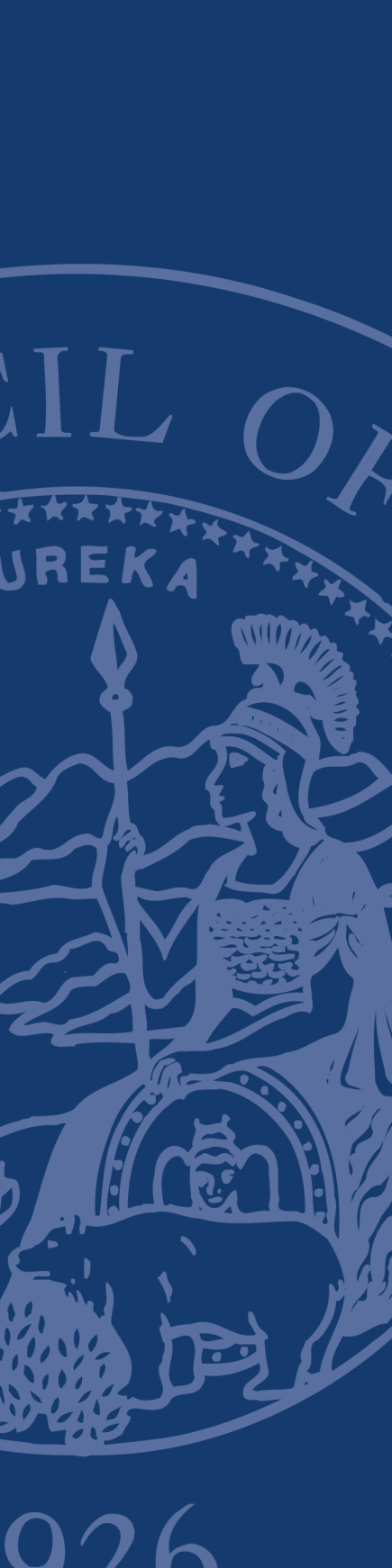 REQUEST FOR PROPOSALSAdministRative Office of the Courts (JBE/AOC)Regarding:
Institute for CourT MANAGEMENT  CourTools course – (Room Block Only)(RFP #ASU DC-008-LM)PROPOSALS DUE:  March 20, 2012, at close OF BUSINESS (PST)EVENT DATERFP issued:Tuesday, March 6, 2012Pre-Proposal Conference Call (The purpose of the Conference Call is to answer any questions regarding this proposal or the new system for the JCC receiving proposals from hotels)Friday, March 9, 2012 at 11:00 AM (PST)Deadline for questions to Solicitations@jud.ca.govTuesday, March 13, 2012,  at close of business (PST)Questions and answers posted (estimate only)Wednesday, March 14, 2012Latest date and time proposal may be submitted Tuesday, March 20, 2012, at close of business (PST)Evaluation of proposals (estimate only)Week of March 20, 2012Short list of venues to be determined and site visits or interviews to be arranged.(estimate only)Week of March 20, 2012Notice of Intent to Award (estimate only)Week of March 20, 2012Negotiations and execution of contract (estimate only)Week of March 28, 2012Notice of Award (estimate only)March 29, 2012Contract start date  (estimate only)April 2, 2012Contract end date  (estimate only)April 30, 2012ATTACHMENTDESCRIPTIONAttachment 1: Administrative Rules Governing RFPs (Non-IT Services)These rules govern this solicitationAttachment 2:  JBE/AOC Standard Terms and ConditionsIf selected, the person or entity submitting a proposal (the “Proposer”) must sign a JBE/AOC Standard Form agreement containing these terms and conditions (the “Terms and Conditions”).  The provisions marked with an (*) within the Terms and Conditions are minimum contract terms and conditions (“Minimum Terms”).  Attachment 3: Proposer’s Acceptance  of Terms and ConditionsOn this form, the Proposer must indicate acceptance of the Terms and Conditions or identify exceptions to the Terms and Conditions.  Attachment 4: Darfur Contracting Act CertificationProposer must complete the Darfur Contracting Act Certification and submit the completed certification with its proposal.Attachment 5: Submission form for Technical ProposalThis form details the technical requirements for the program and must be completed and submitted in response to RFP’s technical requirements.Attachment 6: Submission Form for Cost ProposalThis form details the pricing for the details of the program and must be completed and submitted in response to RFP’s cost requirements.Attachment 7:  Conflict of Interest Certification FormProposer must complete Conflict of Interest Certification and submit the completed certification with its proposalCRITERIONPERCENTAGECost (Parking, Internet)30%Responsiveness to RFP (all attachments complete)10%Acceptance of Terms and Conditions10%Experience relative to RFP requirements10%Location of Property (i.e., ease of access, transportation, safety in area)20%Sleeping Rooms (ADA compliant, Upgrades, Complimentary Room Policy)20%Maximum Score100%